 Noisy Jungle        Push and Pull Book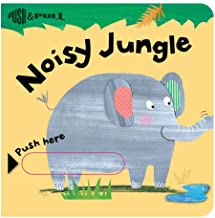    Noisy Jungle          Push and Pull Book             Noisy Jungle              Push and Pull Book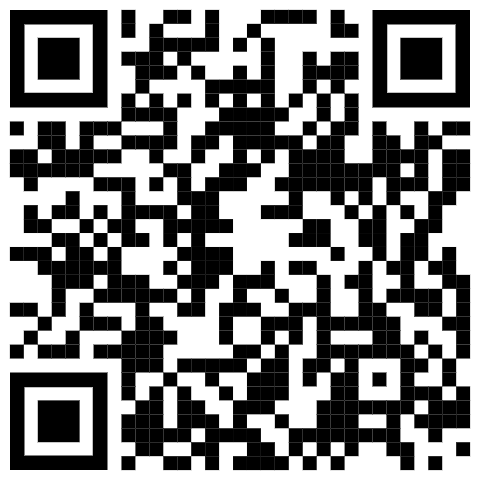 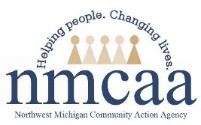 